DOĞRUDAN TEMİNİNTEKLİF VERENYukarıda bilgileri verilen Doğrudan Temin için verilen 3 adet Teklif zarfı Komisyonumuz tarafından açılmış olup, 4734 sayılı Kanunun 22/d maddesi (Parasal Limit) hükmüne istinaden en avantajlı Teklifi veren, (DEMÇE İNŞ. ELEKTRONİK GIDA TAAH. SAN. VE TİC. LTD. ŞTİ. ) gerçek/tüzel kişide kalmıştır. En avantajlı 1.Teklif sahibinin 03/08/2022 tarihinde saat 14:00’a kadar İdaremize başvurması gerekmektedir. En avantajlı 1.Teklif sahibinin belirtilen tarih ve saate kadar İdaremize başvurmaması halinde en avantajlı 2.Teklif değerlendirilecektir.DOĞRUDAN TEMİN DEĞERLENDİRME KOMİSYONU    Kontrol Eden                                                                                  O N A Y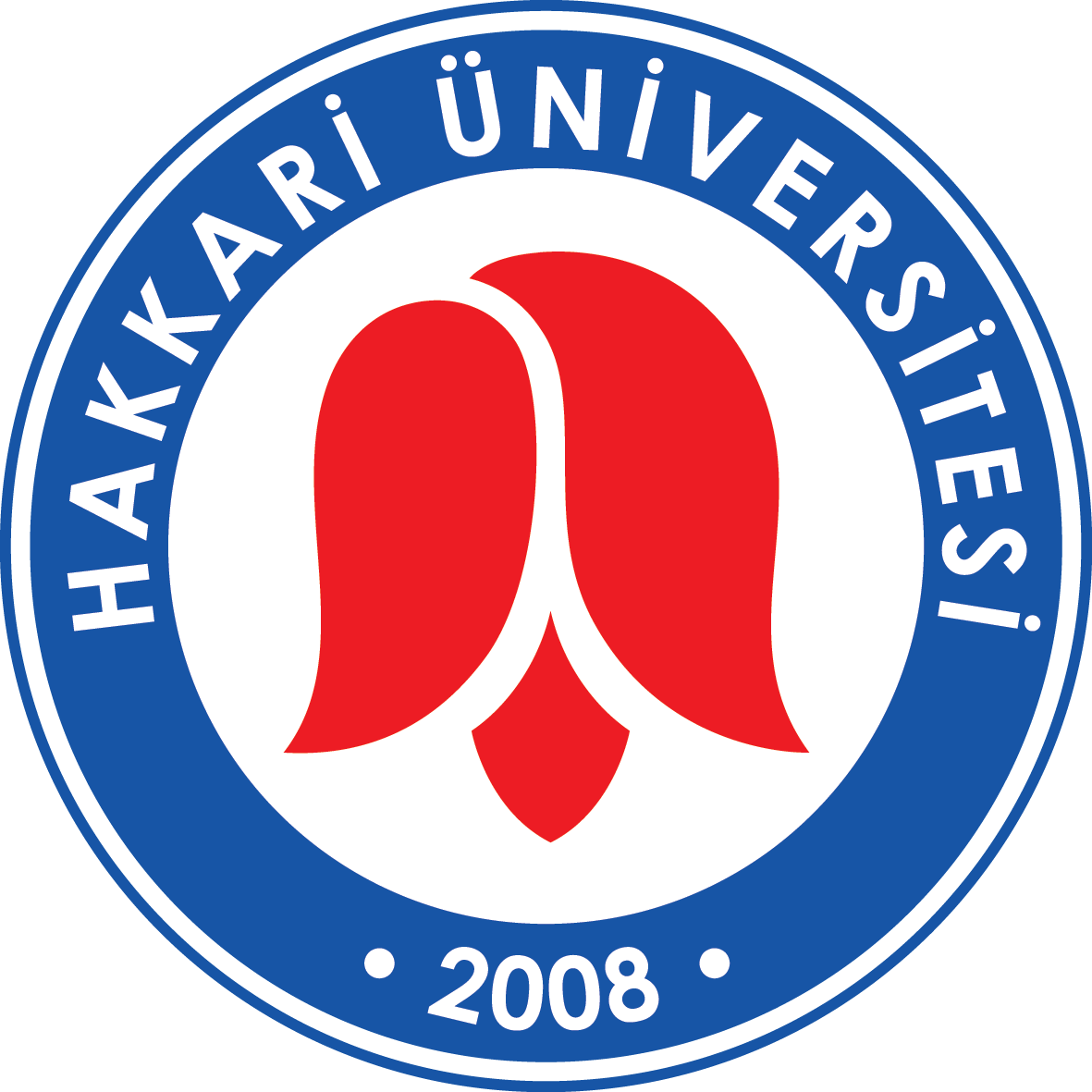 HAKKARİ ÜNİVERSİTESİ / İDARİ VE MALİ İŞLER DAİRE BAŞKANLIĞIDoğrudan Temin İşlemleriZARF AÇMA TUTANAĞIAdıTelefon SantralıNumarası 22DT767998İlan Tarihi29/07/2022Son Teklif Verme Tarihi / Saati 02.08.2022-  14:00Teklif Zarflarının Açıldığı Tarih / Saat02/08/2022  -  14:15S.NAdıTeklif Miktarı (Tutarı)Teklif Verme YöntemiTeklif Durumu(Geçerli /Geçersiz) (Nedeni)1DEMÇE İNŞ ELEKTRONİK GIDA TAAH. SAN. VE TİC. LTD. ŞTİ.66.000,00ZARFGEÇERLİ2YIL-HA NAK. TAŞIMACILIK MÜT. İNŞ. TAAH. SAN. TİC. LTD. ŞTİ.171.000,00ZARFGEÇERLİ3EVREN BİLGİSAYAR VE MEDİKAL İNŞ TİC. VE SAN. LTD.ŞTİ.68.000,00ZARFGEÇERLİ1. Üye2. Üye3. Üye